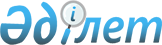 "Сәулет қызметі саласындағы мемлекеттік көрсетілетін қызметтер регламенттерін бекіту туралы" Қарағанды облысы әкімдігінің 2015 жылғы 12 тамыздағы № 45/07 қаулысына өзгерістер енгізу туралы
					
			Күшін жойған
			
			
		
					Қарағанды облысының әкімдігінің 2019 жылғы 31 қазандағы № 61/06 қаулысы. Қарағанды облысының Әділет департаментінде 2019 жылғы 5 қарашада № 5520 болып тіркелді. Күші жойылды - Қарағанды облысының әкімдігінің 2020 жылғы 30 сәуірдегі № 27/01 қаулысымен
      Ескерту. Күші жойылды - Қарағанды облысының әкімдігінің 30.04.2020 № 27/01 (алғашқы ресми жарияланған күнінен кейін күнтізбелік он күн өткен соң қолданысқа енгізіледі) қаулысымен.
      Қазақстан Республикасының 2001 жылғы 23 қаңтардағы "Қазақстан Республикасындағы жергілікті мемлекеттік басқару және өзін-өзі басқару туралы", 2013 жылғы 15 сәуірдегі "Мемлекеттік көрсетілетін қызметтер туралы" заңдарына, "Қазақстан Республикасының аумағында жылжымайтын мүлік объектілерінің мекенжайын айқындау жөнінде анықтама беру", "Құрылыс және реконструкция (қайта жоспарлау, қайта жабдықтау) жобаларын әзірлеу кезінде бастапқы материалдарды ұсыну" және "Тіреу және қоршау конструкцияларын, инженерлік жүйелер мен жабдықтарды өзгертуге байланысты емес қолданыстағы ғимараттардың үй-жайларын (жекелеген бөліктерін) реконструкциялауға (қайта жоспарлауға, қайта жабдықтауға) шешім беру" мемлекеттік көрсетілетін қызметтер стандарттарын бекіту туралы" Қазақстан Республикасы Ұлттық экономика министрінің міндетін атқарушының 2015 жылғы 27 наурыздағы № 257 бұйрығы мен "Эскизді (эскиздік жобаны) келісуден өткізу" мемлекеттік көрсетілетін қызмет стандартын бекіту туралы" Қазақстан Республикасы Ұлттық экономика министрінің міндетін атқарушының 2016 жылғы 17 наурыздағы № 137 бұйрығына өзгерістер енгізу туралы" Қазақстан Республикасы Индустрия және инфрақұрылымдық даму министрінің 2019 жылғы 28 маусымдағы № 453 бұйрығына (Нормативтік құқықтық актілерді мемлекеттік тіркеу тізілімінде № 18951 болып тіркелген) сәйкес, Қарағанды облысының әкімдігі ҚАУЛЫ ЕТЕДІ:
      1. "Сәулет қызметі саласындағы мемлекеттік көрсетілетін қызметтер регламенттерін бекіту туралы" Қарағанды облысы әкімдігінің 2015 жылғы 12 тамыздағы № 45/07 қаулысына (Нормативтік құқықтық актілерді мемлекеттік тіркеу тізілімінде № 3406 болып тіркелген, 2015 жылғы 24 қыркүйектегі № 150-151 (22 035) "Орталық Қазақстан" және 2015 жылғы 24 қыркүйектегі № 132 (21883) "Индустриальная Караганда" газеттерінде, "Әділет" ақпараттық-құқықтық жүйесінде 2015 жылдың 25 қыркүйегінде жарияланған) келесі өзгерістер енгізілсін:
      1- тармақтың 3) тармақшасы алып тасталсын; 
      нұсқалған қаулымен бекітілген "Құрылыс және реконструкция (қайта жоспарлау, қайта жабдықтау) жобаларын әзірлеу кезінде материалдарды ұсыну" мемлекеттік көрсетілетін қызмет регламенті осы қаулының қосымшасына сәйкес жаңа редакцияда жазылсын.
      2. "Қарағанды облысының құрылыс, сәулет және қала құрылысы басқармасы" мемлекеттік мекемесі заңнамамен белгіленген тәртіпте осы қаулыдан туындайтын шараларды қабылдасын.
      3. Осы қаулының орындалуын бақылау облыс әкімінің бірінші орынбасарына жүктелсін.
      4. "Сәулет қызметі саласындағы мемлекеттік көрсетілетін қызметтер регламенттерін бекіту туралы" Қарағанды облысы әкімдігінің 2015 жылғы 12 тамыздағы № 45/07 қаулысына өзгерістер енгізу туралы" қаулы алғашқы ресми жарияланған күнінен кейін күнтізбелік он күн өткен соң қолданысқа енгізіледі. "Құрылыс және реконструкция (қайта жоспарлау, қайта жабдықтау) жобаларын әзірлеу кезінде материалдарды ұсыну" мемлекеттік көрсетілетін қызмет регламенті 1-тарау. Жалпы ережелер
      1. "Құрылыс және реконструкция (қайта жоспарлау, қайта жабдықтау) жобаларын әзірлеу кезінде материалдарды ұсыну" мемлекеттік көрсетілетін қызметті (бұдан әрі- мемлекеттік көрсетілетін қызмет) Қарағанды облысының аудандарының және облыстық маңызы бар қалаларының жергілікті атқарушы органдары (бұдан әрі – көрсетілетін қызметті беруші) көрсетеді.
      2. Құжаттарды қабылдау және мемлекеттік қызметті көрсету нәтижелерін беру www.egov.kz "электрондық үкімет" веб-порталы (бұдан әрі – портал) арқылы жүзеге асырылады.
      3. Мемлекеттік қызметті көрсету нысаны: электрондық (толық автоматтандырылған).
      4. Көрсетілетін мемлекеттік қызметтің нәтижесі:
      "Қазақстан Республикасының аумағында жылжымайтын мүлік объектілерінің мекенжайын айқындау бойынша анықтама беру", "Құрылыс және реконструкция (қайта жоспарлау, қайта жабдықтау) жобаларын әзірлеу кезінде бастапқы материалдарды ұсыну" және "Тіреу және қоршау конструкцияларын, инженерлік жүйелер мен жабдықтарды өзгертпей қолданыстағы ғимараттардағы үй-жайларды (жекелеген бөліктерін) реконструкциялауға (қайта жоспарлауға, қайта жабдықтауға) шешім беру" мемлекеттік көрсетілетін қызметтер стандарттарын бекіту туралы" Қазақстан Республикасы Ұлттық экономика министрінің міндетін атқарушының 2015 жылғы 27 наурыздағы № 257 бұйрығымен (Нормативтік құқықтық актілерді мемлекеттік тіркеу тізілімінде № 11018 болып тіркелген) бекітілген "Құрылыс және реконструкция (қайта жоспарлау, қайта жабдықтау) жобаларын әзірлеу кезінде материалдарды ұсыну" мемлекеттік көрсетілетін қызмет стандартының (бұдан әрі – стандарт) 1-қосымшасына сәйкес нысан бойынша сәулет-жоспарлау тапсырмасының (бұдан әрі – СТЖ) және техникалық шарттардың (бұдан әрі – ТШ) электрондық көшірмесі;
      жаңа құрылысқа бастапқы материалдардың электрондық көшірмесі (СЖТ, тік жоспарлау белгілерін, түбегейлі жоспарлау жобасынан алынған көшірмені, жолдар мен көшелердің көлденең қималарын, техникалық шарттарды (ТШ), сыртқы инженерлік желілер трассасының схемаларын);
      қолданыстағы ғимараттардағы үй-жайларды (жекелеген бөліктерін) реконструкциялауға (қайта жоспарлауға, қайта жабдықтауға) бастапқы материалдардың электрондық көшірмесі (тіреу және қоршау конструкцияларын, инженерлік жүйелер мен жабдықтарды өзгертуге байланысты қолданыстағы ғимараттардың үй-жайларын (жекелеген бөліктерін) реконструкциялауға (қайта жоспарлауға, қайта жабдықтауға жергілікті атқарушы органның шешімі), СЖТ, ТШ, сыртқы инженерлік желілер трассаларының схемалары);
      стандарттың 10-тармағында көзделген жағдайлар және негіздер бойынша мемлекеттік көрсетілетін қызметті ұсынудан бас тарту туралы дәлелді жауап.
      Мемлекеттік қызмет көрсету нәтижесін беру нысаны: электрондық түрде. 2-тарау. Мемлекеттік қызмет көрсету процесінде көрсетілетін қызметті берушінің құрылымдық бөлімшелерінің (қызметкерлерінің) іс-қимыл тәртібін сипаттау
      5. Көрсетілетін қызметті алушының (немесе оның уәкілетті өкілінің) стандарттың 9-тармағына сәйкес қоса берілген құжаттары бар, стандарттың 2-қосымшасына сәйкес өтініші мемлекеттік қызмет көрсету бойынша рәсімді (іс-қимылды) бастауға негіздеме болып табылады.
      6. Мемлекеттік қызмет көрсету процесінің құрамына кіретін әрбір рәсімнің (іс-қимылдың) мазмұны, оны орындаудың ұзақтығы:
      1) көрсетілетін қызметті беруші кеңсесінің қызметкері келіп түскен өтінішті тіркейді, көрсетілетін қызметті берушінің басшысына өтініш келіп түскен күні 30 (отыз) минуттың ішінде береді;
      2) көрсетілетін қызметті берушінің басшысы бұрыштама қояды және жауапты орындаушыға өтініш келіп түскен күні 30 (отыз) минуттың ішінде орындау үшін жолдайды;
      3) жауапты орындаушы келіп түскен өтінішті қарастырып, бір мезгілде инженерлiк және коммуналдық қамтамасыз ету бойынша қызмет көрсетушiлерге ТШ алуға арналған сауалнама парағын жібере отырып, ұсынылған құжаттарды қарағаннан кейін мемлекеттік көрсетілетін қызметтің нәтижесін дайындайды, көрсетілетін қызметті берушінің басшысына қол қоюға жолдайды:
      техникалық және (немесе) технологиялық жағынан күрделі емес жобалар бойынша СЖТ мен ТШ беруге 4 (төрт) жұмыс күні ішінде;
      техникалық және (немесе) технологиялық жағынан күрделі емес жобалар бойынша бастапқа материалдарды (СЖТ, егжей-тегжейлі жоспарлау жобасының көшірмесі, тік жоспарлау белгілері, жолдар мен көшелердің көлденең қималары, сыртқы инженерлік желілер трассаларының схемалары) алуға 12 (он екі) жұмыс күні ішінде;
      техникалық және (немесе) технологиялық жағынан күрделі объектілердің жобалары бойынша СЖТ және ТШ беруге 12 (он екі) жұмыс күні ішінде;
      техникалық және (немесе) технологиялық жағынан күрделі объектілердің жобалары бойынша бастапқы материалдарды (СЖТ, ТШ, егжей-тегжейлі жоспарлау жобасының көшірмесі, тік жоспарлау белгілері, жолдар мен көшелердің көлденең қималары, сыртқы инженерлік желілер трассаларының схемалары) алуға 14 (он төрт) жұмыс күні ішінде;
      қолданыстағы ғимараттардағы үй-жайларды (жекелеген бөліктерін) реконструкциялауға (қайта жоспарлауға, қайта жабдықтауға) бастапқы материалдарды алуға 12 (он екі) жұмыс күні ішінде; 
      дәлелді бас тарту туралы жауап – 1 (бір) жұмыс күні ішінде;
      4) көрсетілетін қызметті берушінің басшысы мемлекеттік көрсетілетін қызметтің нәтижесіне қол қояды және 30 (отыз) минуттың ішінде кеңсеге жолдайды;
      5) көрсетілетін қызметті берушінің кеңсе қызметкері мемлекеттік көрсетілетін қызметтің нәтижесін тіркейді және көрсетілетін қызметті алушыға береді – 15 он бес) минут;
      7. Келесі рәсімді (іс-қимылды) орындауды бастауға негіздеме болатын мемлекеттік қызмет көрсету рәсімінің (іс-қимылдың) нәтижесі:
      1) кіріс нөмірі бар тіркелген өтініш;
      2) басшының бұрыштамасы;
      3) мемлекеттік көрсетілетін қызметтің дайын нәтижесі;
      4) мемлекеттік көрсетілетін қызметтің қол қойылған нәтижесі;
      5) мемлекеттік көрсетілетін қызметтің нәтижесін қызметті алушыға беру. 3-тарау. Мемлекеттік қызмет көрсету процесінде көрсетілетін қызметті берушінің құрылымдық бөлімшелерінің (қызметкерлерінің) өзара іс-қимыл тәртібін сипаттау
      8. Мемлекеттік қызмет көрсету процесіне қатысатын құрылымдық бөлімшелердің (қызметкерлердің) тізбесі:
      1) көрсетілетін қызметті беруші кеңсесінің қызметкері;
      2) көрсетілетін қызметті берушінің басшысы;
      3) жауапты орындаушы.
      9. Әрбір рәсімнің (іс-қимылдың) ұзақтығын көрсете отырып, құрылымдық бөлімшелер (қызметкерлер) арасындағы рәсімдерінің іс-қимылдардың реттілігін сипаттау:
      1) көрсетілетін қызметті беруші кеңсесінің қызметкері келіп түскен өтінішті тіркейді, көрсетілетін қызметті берушінің басшысына өтініш келіп түскен күні 30 (отыз) минуттың ішінде береді;
      2) көрсетілетін қызметті берушінің басшысы бұрыштама қояды және жауапты орындаушыға өтініш келіп түскен күні 30 (отыз) минуттың ішінде орындау үшін жолдайды;
      3) жауапты орындаушы келіп түскен өтінішті қарастырып, бір мезгілде инженерлiк және коммуналдық қамтамасыз ету бойынша қызмет көрсетушiлерге ТШ алуға арналған сауалнама парағын жібере отырып, ұсынылған құжаттарды қарағаннан кейін мемлекеттік көрсетілетін қызметтің нәтижесін дайындайды, көрсетілетін қызметті берушінің басшысына қол қоюға жолдайды:
      техникалық және (немесе) технологиялық жағынан күрделі емес жобалар бойынша СЖТ мен ТШ беруге 4 (төрт) жұмыс күні ішінде;
      техникалық және (немесе) технологиялық жағынан күрделі емес жобалар бойынша бастапқа материалдарды (СЖТ, ТШ, егжей-тегжейлі жоспарлау жобасының көшірмесі, тік жоспарлау белгілері, жолдар мен көшелердің көлденең қималары, сыртқы инженерлік желілер трассаларының схемалары) алуға 12 (он екі) жұмыс күні ішінде;
      техникалық және (немесе) технологиялық жағынан күрделі объектілердің жобалары бойынша СЖТ және ТШ беруге 12 (он екі) жұмыс күні ішінде;
      техникалық және (немесе) технологиялық жағынан күрделі объектілердің жобалары бойынша бастапқы материалдарды (СЖТ, ТШ, егжей-тегжейлі жоспарлау жобасының көшірмесі, тік жоспарлау белгілері, жолдар мен көшелердің көлденең қималары, сыртқы инженерлік желілер трассаларының схемалары) алуға 14 (он төрт) жұмыс күні ішінде;
      қолданыстағы ғимараттардағы үй-жайларды (жекелеген бөліктерін) реконструкциялауға (қайта жоспарлауға, қайта жабдықтауға) бастапқы материалдарды алуға 12 (он екі) жұмыс күні ішінде; 
      дәлелді бас тарту туралы жауап – 1 (бір) жұмыс күні ішінде;
      4) көрсетілетін қызметті берушінің басшысы мемлекеттік көрсетілетін қызметтің нәтижесіне қол қояды және қол қойған күні 30 (отыз) минуттың ішінде кеңсеге жолдайды;
      5) көрсетілетін қызметті берушінің кеңсе қызметкері мемлекеттік көрсетілетін қызметтің нәтижесін тіркейді және көрсетілетін қызметті алушыға береді – 15 (он бес) минут. 4-тарау. "Азаматтарға арналған үкімет" мемлекеттік корпорациясымен және (немесе) өзге де көрсетілетін қызметті берушілермен өзара іс-қимыл тәртібін, сондай-ақ мемлекеттік қызмет көрсету процесінде ақпараттық жүйелерді пайдалану тәртібін сипаттау
      10. Портал арқылы мемлекеттік қызмет көрсету кезінде жүгіну тәртібін және көрсетілетін қызметті беруші мен көрсетілетін қызметті алушының рәсімдерінің (іс-қимылдарының) реттілігін сипаттау:
      1) көрсетілетін қызметті алушы жеке сәйкестендіру нөмірі (бұдан әрі – ЖСН) және (немесе) бизнес сәйкестендіру нөмірі (бұдан әрі – БСН), сондай-ақ паролі (порталда тіркелмеген көрсетілетін қызметті алушылар үшін іске асырылады) көмегімен порталда тіркеу жүргізеді;
      2) 1-процесс – көрсетілетін қызметті алу үшін көрсетілетін қызметті алушымен порталға ЖСН және (немесе) БСН және паролін (авторизациялау процесі) енгізу;
      3) 1-шарт – ЖСН және (немесе) БСН және пароль арқылы тіркелген көрсетілетін қызметті алушының мәліметтерінің дұрыстығының порталда тексерілуі;
      4) 2-процесс – көрсетілетін қызметті алушының құжаттарында бұзушылықтың болуына байланысты авторизациядан бас тарту жөнінде порталда хабарлама қалыптастырылуы;
      5) 3-процесс – көрсетілетін қызметті алушының осы регламентте көрсетілген мемлекеттік көрсетілетін қызметті таңдауы, үлгілік талаптарын және оның құрылымын ескере отырып, көрсетілетін қызметті алушымен нысанды толтыру (мәліметтерді енгізу) және мемлекеттік көрсетілетін қызметті көрсету үшін сұраныс нысандарын экранға шығаруы, қажетті құжаттар топтамасының көшірмелерін электрондық түрде сұраныс нысанына тіркеуі, сондай-ақ көрсетілетін қызметті алушымен сұранысты (қол қою) куәландыру үшін электрондық сандық қолтаңбамен (бұдан әрі – ЭСҚ) тіркеу куәлігін таңдауы;
      6) 2-шарт – порталда ЭСҚ-мен тіркеу куәлігінің қолдану мерзімін және қайтарылған (күші жойылған) тіркеу куәліктерінің тізімінде жоқтығын, сондай-ақ сәйкестендіру мәліметтерінің сәйкестігі (сұраныста көрсетілген ЖСН және (немесе) БСН және ЭСҚ тіркеу куәлігінде көрсетілген ЖСН және (немесе) БСН аралығын) тексерілуі;
      7) 4-процесс – көрсетілетін қызметті алушының ЭСҚ-мен расталмауына байланысты сұратылған мемлекеттік көрсетілетін қызметті көрсетуден бас тарту жөнінде хабарлама қалыптастырылуы;
      8) 5-процесс – көрсетілетін қызметті берушінің сұранысты өңдеу үшін көрсетілетін қызметті алушының ЭСҚ-мен куәландырылған (қол қойылған) электрондық құжатты (көрсетілетін қызметті алушының сұранысын) "электрондық үкімет" шлюзі (бұдан әрі – ЭҮШ) арқылы "электрондық үкіметінің" аумақтық шлюзі автоматтандырылған жұмыс орнына (бұдан әрі – ЭҮАШ АЖО) жолдауы;
      9) 3-шарт – көрсетілетін қызметті беруші мемлекеттік көрсетілетін қызметті көрсетуге негіз болатын көрсетілетін қызметті алушы тіркеген құжаттар топтамасын тексеруі;
      10) 6-процесс – көрсетілетін қызметті алушының құжаттар топтамасында бұзушылықтың болуына байланысты сұратылып отырған мемлекеттік көрсетілетін қызметті көрсетуден бас тарту жөнінде хабарлама қалыптастырылуы;
      11) 7-процесс – көрсетілетін қызметті алушымен порталда қалыптастырылған мемлекеттік көрсетілетін қызметтің нәтижесін (электрондық құжат нысанындағы хабарлама) алу.
      Мемлекеттік көрсетілетін қызмет нәтижесі көрсетілетін қызметті беруші басшысының ЭСҚ-мен куәландырылған электрондық құжат түрінде көрсетілетін қызметті алушының "жеке кабинетіне" жолданады. 
      Портал арқылы мемлекеттік қызмет көрсету кезіндегі ақпараттық жүйелердің функционалдық өзара іс-әрекеттері осы регламенттің 1-қосымшасына сәйкес диаграммада келтірілген.
      11. Мемлекеттік қызмет көрсетудің бизнес-процестерінің анықтамалығы осы регламенттің 2-қосымшасында берілген. Портал арқылы мемлекеттік көрсетілетін қызметті көрсету кезінде іске қосылатын ақпараттық жүйелердің өзара функционалдық іс-қимылдарының диаграммасы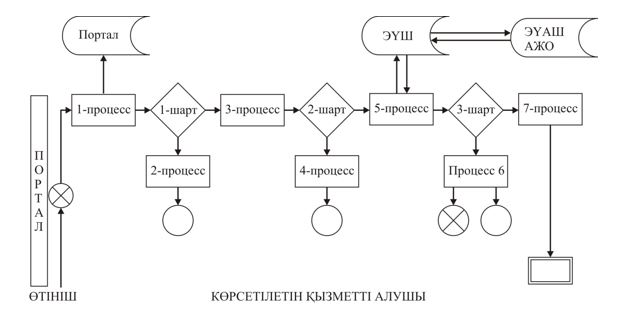  Шартты белгілер: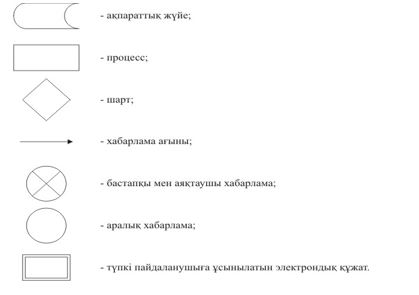  Мемлекеттік қызмет көрсетудің бизнес-процестерінің анықтамалығы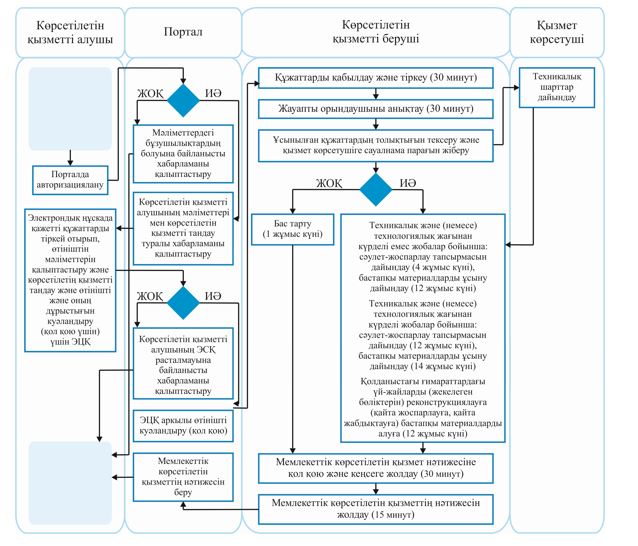  Шартты белгілер: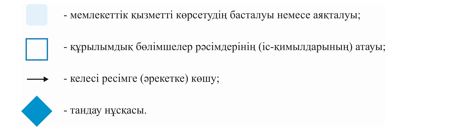 
					© 2012. Қазақстан Республикасы Әділет министрлігінің «Қазақстан Республикасының Заңнама және құқықтық ақпарат институты» ШЖҚ РМК
				
      Қарағанды облысының әкімі 

Ж. Қасымбек
Қарағанды облысы әкімдігінің
2019 жылғы "____" _________
№ ______ қаулысына қосымшаҚарағанды облысы әкімдігінің
2015 жылғы "12" тамыздағы
№ 45/07 қаулысымен бекітілген"Құрылыс және реконструкция
(қайта жоспарлау, қайта
жабдықтау) жобаларын әзірлеу
кезінде материалдарды ұсыну"
мемлекеттік көрсетілетін қызмет
регламентіне 1-қосымша"Құрылыс және реконструкция
(қайта жоспарлау, қайта
жабдықтау) жобаларын әзірлеу
кезінде материалдарды ұсыну"
мемлекеттік көрсетілетін қызмет
регламентіне 2-қосымша